__________________________________________________________________________________________________Essential Selection Criteria are mandatory requirements for a post-holder. If a potential candidate does not evidence all of these requirements in their application form they do not meet the essential criteria of the role and, therefore, will not be short-listed for interview. __________________________________________________________________________________________________	Service Desk Analyst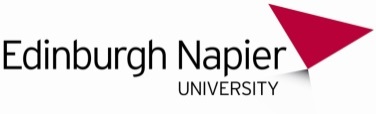 Role DescriptionGrade & Salary:Grade & Salary:Grade 3 Campus Location:Campus Location:MerchistonLine Manager:Line Manager:Service Desk ManagerLine Management Responsibility for:Line Management Responsibility for:N/AOrganisational Structure:Organisational Structure: Tick to confirm attachedRole Summary:Role Summary:The University is continuing to make a significant investment in its IT and digital services provision to ensure the delivery of a consistent, high quality IT and services across the University. Information Services provide innovative and reliable IT and services which are continually being adapted to meet the changing needs of the staff and students in a rapidly changing technology environment. The Service Desk Analyst will provide an effective, high quality, responsive, customer orientated, professional IT telephony and counter based service to staff and students within the University. Furthermore the Service Desk Analyst will assist the embedding of the incident management processes, ITIL and service related processes. Main Duties and ResponsibilitiesMain Duties and ResponsibilitiesMain Duties and ResponsibilitiesStaffing the Service Desk on an agreed rota basis as necessary, providing a high quality customer service to IT users over the phone and other communication methods across a range of technologies and services to diagnose and resolve a range of issues including complex technical enquiries regarding IT services.Staffing the Service Desk on an agreed rota basis as necessary, providing a high quality customer service to IT users over the phone and other communication methods across a range of technologies and services to diagnose and resolve a range of issues including complex technical enquiries regarding IT services.Providing first and second line IT support to staff, students and visitors, diagnosing, trouble shooting and resolving problems with PC/Mac hardware and software, via all of the Service Desk’s supported contact methods (currently in person, by phone, via the web, and on Twitter).Providing first and second line IT support to staff, students and visitors, diagnosing, trouble shooting and resolving problems with PC/Mac hardware and software, via all of the Service Desk’s supported contact methods (currently in person, by phone, via the web, and on Twitter).Ensure that all customer incidents and service requests are logged, progressed, tracked and concluded satisfactorily using the University designated Service Management System Ensure that all customer incidents and service requests are logged, progressed, tracked and concluded satisfactorily using the University designated Service Management System Assist in staff and student inductions and demonstrate the use of equipment where appropriate.Assist in staff and student inductions and demonstrate the use of equipment where appropriate.Follow the SLA’s and ITIL processes ensuring incidents and queries are dealt with in an effective and timely manner.Follow the SLA’s and ITIL processes ensuring incidents and queries are dealt with in an effective and timely manner.Contribute towards the generation and maintenance of knowledge management documentation and procedures. Contribute towards the generation and maintenance of knowledge management documentation and procedures. Liaise with colleagues in Information Services to develop high quality, innovative and cost effective solutions for the provision of servicesLiaise with colleagues in Information Services to develop high quality, innovative and cost effective solutions for the provision of servicesBe responsible for ensuring that working practices and processes are documented and robust, and wherever possible standardised and repeatable to support the Service Desk team in their day to day activities. Be responsible for ensuring that working practices and processes are documented and robust, and wherever possible standardised and repeatable to support the Service Desk team in their day to day activities. To keep abreast of new technology and to develop such skills as are required to remain effective in this role. To keep abreast of new technology and to develop such skills as are required to remain effective in this role. Undertake such training, re-training and updating as may be necessary to fulfil the requirements of the above. It is expected this will be largely self-led learning initiated by the post holder.Undertake such training, re-training and updating as may be necessary to fulfil the requirements of the above. It is expected this will be largely self-led learning initiated by the post holder.Support the aims, philosophies and key objectives of Information Services, and to fully uphold the University code of conduct in terms of values and behaviours.Support the aims, philosophies and key objectives of Information Services, and to fully uphold the University code of conduct in terms of values and behaviours.Promote equality and diversity for students and staff and sustain an inclusive and supportive study and work environment in accordance with University policy.Promote equality and diversity for students and staff and sustain an inclusive and supportive study and work environment in accordance with University policy.Undertake other such duties, at any location, as requested by the Service Desk Manager or their nominee.Undertake other such duties, at any location, as requested by the Service Desk Manager or their nominee.www.news.napier.ac.uk/vacancies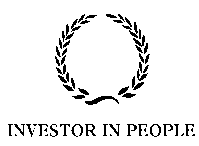 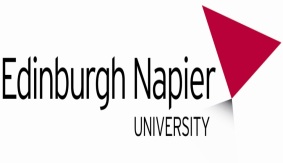 Person SpecificationAttributesEssential Selection Criteria Desirable Selection Criteria  Education/QualificationsA degree and/or demonstrable equivalent experience.  ITIL FoundationExperience Experience of working in a service desk team within a large and complex user environment. Experience of dealing with a complex range of user needs and delivering appropriate service models to meet those needs.Advanced knowledge of Microsoft, Mac & relevant technologies, desktop & laptop hardware platforms, mobile devices and software applications. Good understanding of remote administration and software distribution tools.Experience of using integrated helpdesk, collaboration and telephony tools. A detailed knowledge of the traditional and emerging technology themes which underpin the provision of services.Skills/Personal RequirementsGood verbal and written communication skills, including the ability to communicate effectively. Customer focus – demonstrating good listening techniques to gain a thorough understanding of customer needs, interpreting requirements accurately, to develop technical solutions and deliver a prompt and efficient service.Practical IT skills, including a good working knowledge of internet and digital information services.Ability to work calmly and systematically in a busy environment, to prioritise work and to meet agreed deadlines.Problem solving and analytical skills with the ability to approach and resolve problems in a thoughtful and practical manner.www.news.napier.ac.uk/vacancies